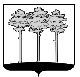 ГОРОДСКАЯ  ДУМА  ГОРОДА  ДИМИТРОВГРАДАУльяновской областиР Е Ш Е Н И Ег.Димитровград  27  октября  2021  года  							   № 72/610  . О внесении изменения в Генеральный плангорода Димитровграда Ульяновской областиВ соответствии со статьей 24 Градостроительного кодекса Российской Федерации, пунктом 26 части 1 статьи 16 Федерального закона от 06.10.2003 №131-ФЗ «Об общих принципах организации местного самоуправления в Российской Федерации», пунктом 1 части 2 статьи 26 Устава муниципального образования «Город Димитровград» Ульяновской области, рассмотрев протокол публичных слушаний по проекту решения Городской Думы города Димитровграда Ульяновской области третьего созыва «О внесении изменений в Генеральный план города Димитровграда Ульяновской области» от 30.07.2021 и заключение о результатах публичных слушаний по проекту решения Городской Думы города Димитровграда Ульяновской области третьего созыва «О внесении изменений в Генеральный план города Димитровграда Ульяновской области» от 30.07.2021, обращение исполняющего обязанности Главы города Димитровграда Ульяновской области А.Е.Терёшиной от 09.09.2021 №01-22/4848, Городская Дума города Димитровграда Ульяновской области третьего созыва решила:1. Внести изменение в Генеральный план города Димитровграда Ульяновской области, утверждённый решением Городской Думы города Димитровграда Ульяновской области первого созыва от 28.07.2010 №34/459:изменить на Карте функционального зонирования городского округа функциональную зону территории, примыкающей с восточной стороны к набережной Верхнего пруда города Димитровграда Ульяновской области в кадастровом квартале 73:23:010509, с жилой зоны на зону рекреационного назначения согласно приложению к настоящему решению.2. Настоящее решение подлежит официальному опубликованию и размещению в информационно-телекоммуникационной сети «Интернет» на официальном сайте Городской Думы города Димитровграда Ульяновской области (www.dumadgrad.ru) и на официальном сайте Администрации города Димитровграда Ульяновской области (www.dimitrovgrad.ru).3. Настоящее решение вступает в силу на следующий день после дня его официального опубликования.ПРИЛОЖЕНИЕк решению Городской Думы города Димитровграда Ульяновской области третьего созываот 27.10.2021 №72/610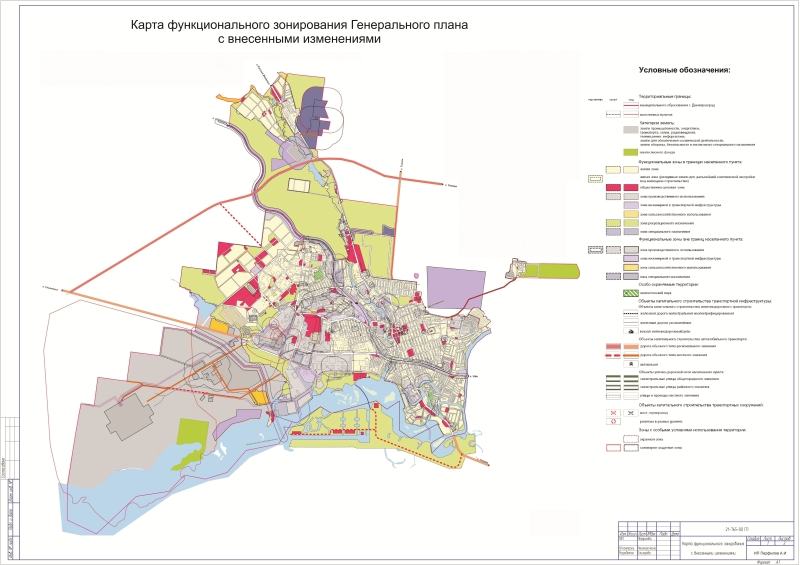 Председатель Городской Думыгорода ДимитровградаУльяновской областиИсполняющий обязанностиГлавы города ДимитровградаУльяновской области                                   А.П.Ерышев                     А.Е.Терёшина